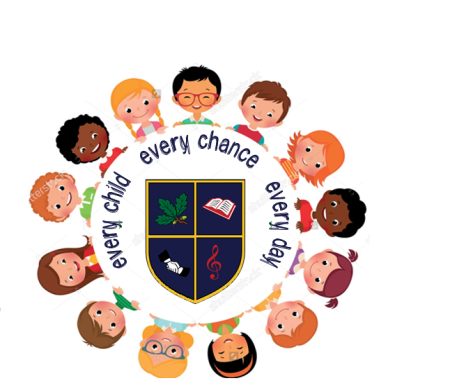  Ebrington Primary & Nursery SchoolPhone: 02871343864e-mail: bguthrie493@c2kni.netwww.ebringtonps.co.ukPrincipal: Mr B F Guthrie, BA Hons ED PQH19 August 2020Dear Parent/ Guardian/ PupilsAs previously stated in correspondence, all Primary 7 pupils are to return to school from Monday 24 August. P7 pupils should come to school via the Nelson Drive car park entrance, 8:50am, and proceed through the back playground gates towards their classroom, at 9:00am. Here, they will be met by Key Stage 2 staff, who will share with them what classes they will be in for the week, and escort them to their classroom. NO PUPILS ARE TO BE DROPPED OFF AT THE FRONT OF SCHOOL VIA THE MAIN SCHOOL GATES.The pupils are being split into 6 small groups of 8-10 pupils and will engage in planned literacy, numeracy and pastoral/ topic activities during each day. Pupils should wear full school uniform and should bring a school bag (to be left in school, for the week) containing their pencil case with their stationary items, etc., which can then be left in school, as well as a fully disposable packed lunch bag. A snack can also be brought, as normal. Water bottles can be brought to school if they are disposable (name written/ labelled clearly on) or, if not disposable, it must be labelled and left in school during the week.Stationary items from home must not be shared at any time in school. Please clearly label your own child’s belongings. Pencil cases must be left in school and, again, be clearly labelled.The pupils will be ready to go home at 3:00pm and can be collected at the back playground gate area, or they can walk to the Nelson Drive car park area for collection. Again, no pupils to be collected from the front of school. Please ensure to discuss the importance of school rules and routines with your child. In light of Covid-19, we have made adjustments to our positive behaviour policy and will be sharing this with families before full school return. We want to ensure the safety of all our school community.We are really looking forward to a new school year and hope our P7 class of 20/21 have an enjoyable experience.Yours sincerely,Mr B Guthrie